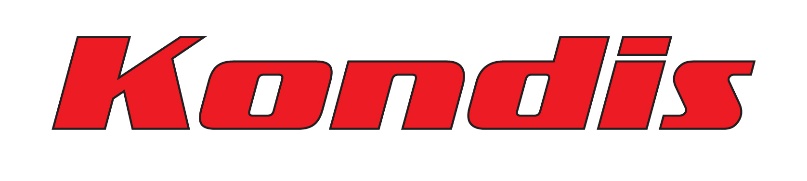 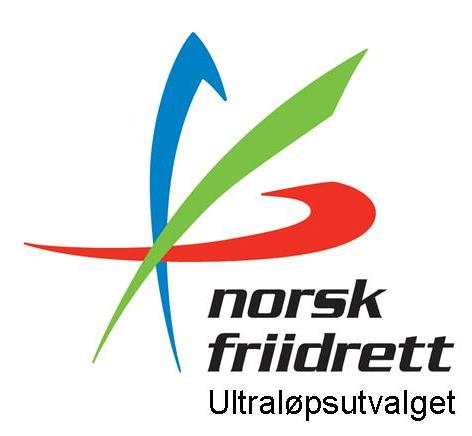 Retningslinjer for tildeling av «ULTRALØPSfatet» 2022-2023Ultraløpsutvalgets har i samarbeid med Kondis tilrettelagt en egen premie til alle som fullfører minst 3 norske ultraløp i samme kalenderår.Alle terminfestede norske ultraløp kvalifiserer for å oppnå Ultraløpsfatet.Premien selges for selvkost + frakt til Kondismedlemmer som ønsker utmerkelsen og som bestiller denne via Kondisbutikken innen 1.mars året etter.Liste over tellende ultraløp finner du her:  www.kondis.no/ultra (se link øverst på siden).
Følgende minstekrav gjelder for godkjent løp: 43 km for 6, 12 og 24-timers. Minst 43 km hver dag for flerdagers løp.Øvrige løp (minimum 43 km) må fullføres innenfor arrangørens tidsramme.RevidertOslo 27. januar 2023Norges Friidrettsforbunds Ultraløpsutvalgi samarbeid med Kondis